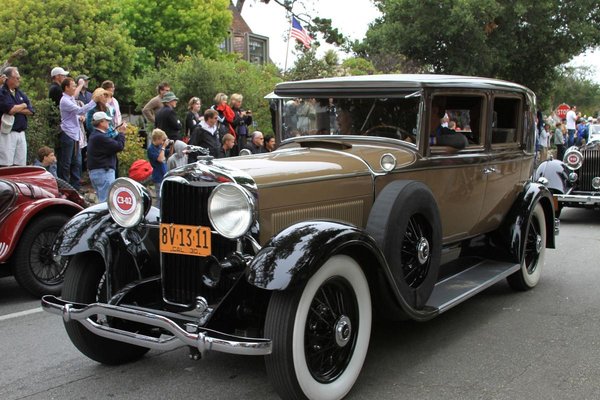 GRUPA CIESIELCZYK SP. Z O.O. SP. K. 62-002 Suchy Las 618 125 211"SZTOK TRANS" s.c. 64-320 Niepruszewo 608 055 826PUH AUTO-DOM 61-680 Poznań 8 232 763Mechanika Pojazdowa Blacharstwo Lakiernictwo 61-441 Poznań 602 622 960Serwis Blacharsko - Lakierniczy 62-081 Przeźmierowo 8 142 903"AUTOLAK" 62-020 Swarzędz 601 727 773DARBENMAX 62-080 Góra 602 784 883LAKIERNICTWO - BLACHARSTWO 61-306 Poznań 504 106 169Zakład Blacharsko-Lakierniczy 60-449 Poznań 603 050 966"AUTO - KOLOR" 61-007 Poznań 608 444 552AUTO - TAP Radosław i Edyta Sobkowiak 62-020 Swarzędz 8 172 234AUTO ŁĘSZCZAK PPHU 62-028 Koziegłowy 504 102 773WARSZTAT BLACHARSKO-LAKIERNICZY 62-081 Baranowo 602 234 893Okręgowa Stacja Kontroli Pojazdów 62-010 Pobiedziska 8 154 410 (411)BLACHARSTWO SAMOCHODOWE 62-040 Puszczykowo 509 333 139Blacharstwo - Mechanika Samochodowa 62-060 Dębienko 608 368 485"OSUN" Sp. z o.o. 62-081 Przeźmierowo 601 760 111